		Pressemeldung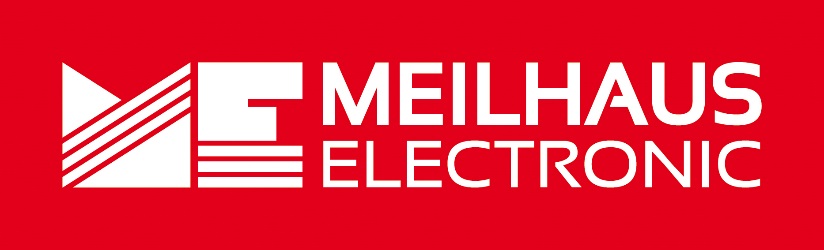 Datum:	Juni 2022Text/Bilder online:	https://www.meilhaus.de/about/press/2022-q2/
PR17-2022-CableEye-Kabeltester.docx
PR17-2022-CableEye-Kabeltester-1.jpg
PR17-2022-CableEye-Kabeltester-2.jpgThema/Subject:	CableEye M2Z, M3Z, M4 bei Meilhaus Electronic GmbH.Sperrfrist:	-CableEye Kabeltester M2Z, M3Z, M4Testsysteme für Kabel und KabelbäumeAlling, Juni 2022 – Die Firma CAMI entwickelt und fertigt seit 1993 PC-gestützte Kabel- und Kabelbaum-Durchgangsprüfsysteme. Mit der Cable-Eye-Produktlinie bietet CAMI eine Reihe von Nieder- und Hochspannungsprodukten inklusive Zubehör an. Bei den Produkten M2Z, M3Z, M4 handelt es sich um Niederspannungs-Kabeltester. Das CableEye M2Z ist ein Einstiegs-Niederspannungsprüfsystem für Kabel mit 128 Testpunkten, nicht erweiterbar. Das CableEye M3Z ist ein Testsystem mit 152 Testpunkten, erweiterbar auf 2560 Testpunkte. Das M3Z misst Widerstände (0,1 Ω...5 MΩ) und Dioden. Das CableEye M4 ist ebenfalls ein Testsystem mit 152 Testpunkten und erweiterbar auf 2560 Testpunkte. Es misst Widerstände (0,02 Ω...6 MΩ), Dioden, Kapazitäten, Twisted-Pairing. Dank nahezu unbegrenzter Adaptionsmöglichkeiten an Kabel, Kabelbäume und Stecker aller Art unterstützen die CableEye-Prüfsysteme den Anwender in allen „Lebensphasen“ seiner Kabel. Nach einer kurzen Einlernphase lassen sich die CableEye-Kabeltester auch von Nicht-Fachleuten sicher bedienen.Die CableEye Testsysteme zeichnen sich durch nahezu unbegrenzte Adaptionsmöglichkeiten an Kabel, Kabelbäume und Stecker aller Art aus. Dadurch unterstützt das CableEye nicht nur den Entwickler neuer Kabel, etwa bei der Erstellung erster Prototypen und später in der Kabelproduktion. Das CableEye hilft auch beim Prüfen/Endtest der Qualität der Kabel und dann im täglichen Einsatz der Kabel, etwa in Industrie, Veranstaltungstechnik etc. - eben überall dort, wo es auf zuverlässig funktionierende Kabel ankommt. Das CableEye M2Z ist ein Einstiegs-Niederspannungsprüfsystem für Kabel mit 128 Testpunkten. Mit dem M2Z lassen sich beliebige Kabel und Kabelbäume bequem mit dem PC prüfen, zum Beispiel auf Durchgang, offene Leitungen, Kurzschlüsse oder fehlerhafte Verdrahtung. Das CableEye M3Z ist mit 152 Testpunkten ausgestattet und erweiterbar auf 2560 Testpunkte. Das M3Z führt einfache und übersichtliche Tests von Kabeln und komplexen Kabelbäumen durch und findet auch sporadisch auftretende Fehler durch Dauerschleifen-Tests. Neben der Durchgangsprüfung führt das M3Z auch Widerstandsmessungen durch und testet im Kabel integrierte Widerstände, z.B. Terminierung, Pullup/Pulldown (Modell-abhängig) sowie Dioden-Ausrichtung. Das M4 ist mit 152 Testpunkten ausgestattet und auf 2560 Testpunkte erweiterbar. Neben der Durchgangsprüfung und Widerstandsmessung führt das M4 erweiterte Messungen durch, nämlich Widerstand (4-Draht Kelvin), Kapazität, Leitungslänge, Kabellänge, Länge bis Break und Leitungsverdrillung/Twisted-Pairing. Alle CableEye-Testsysteme sind mit einer benutzerfreundlichen Windows-Software ausgestattet, die für eine Ein-Knopf-Bedienung eingerichtet werden kann, um Produktionstests zu beschleunigen. Ungeübte Bediener brauchen nur den TEST-Knopf zu drücken, um eine zuvor eingerichtete Testsequenz auszulösen, deren Ergebnisse automatisch für eine spätere Analyse und Berichterstellung auf der Festplatte gespeichert werden. Die CableEye-Testsysteme können mit verschiedenen Anschluss-Boards verbunden werden. Diese sind in den verschiedensten Ausführungen erhältlich und für viele Standard-Kabel/Steckertypen passend. Zusätzlich sind kundenspezifische Steckverbinder für individuelle Anwendungen erhältlich. Erhältlich sind die CableEye-Systeme M2Z, M3Z, M4 und das Praxishandbuch Kabeltest im Webshop unter www.meilhaus.de. Über Meilhaus Electronic:Die Meilhaus Electronic GmbH mit Sitz in Alling bei München gehört zu den führenden europäischen Entwicklern, Herstellern und Vertriebs-Unternehmen auf dem Gebiet der PC-Mess- und Schnittstellen-Technik. Seit 1977 bietet Meilhaus Electronic Know-how, innovative Entwicklungen und individuelle, kundenspezifische, EMV-gerechte Lösungen für die professionelle Messtechnik und Datenkommunikation. Einsatzgebiete liegen im Bereich Labor, Industrie, Prozess-Automation, HF-Messtechnik, Pre-Compliance-Test, Gebäude- und Umwelttechnik, Automotive-Diagnose/KFZ-Technik bis hin zu Forschung und Entwicklung sowie Hochschule und Ausbildung. Das Produktspektrum umfasst Messinstrumente wie VNA, Funkkommunikationsanalysatoren, Datenlogger, Schnittstellen, Kabeltester, Software sowie PC-Karten und Komponenten für PCI-Express, PCI, USB und Ethernet.Alles rund um die PC-Messtechnik: Messwerterfassung, Steuerung und Datenübertragung in Labor und Industrie. Erfahren Sie mehr unter www.meilhaus.dePresse-KontaktMarcella Dallmayer
m.dallmayer@meilhaus.deErnst Bratz
e.bratz@meilhaus.de
Tel. (0 81 41) 52 71-171Wir freuen uns über eine Veröffentlichung (Print/Online/Newsletter) und stehen Ihnen für weitere Beiträge und Rückfragen gerne zur Verfügung.Die aktuelle Pressemitteilung inklusive hochauflösendem Bildmaterial finden Sie zum Download unter 
www.meilhaus.de/infos/news/presseMeilhaus Electronic GmbHMEsstechnik fängt mit ME an.www.meilhaus.comAm Sonnenlicht 282239 Alling bei MünchenTel.:	(0 81 41) 52 71 - 0Fax:	(0 81 41) 52 71 - 129sales@meilhaus.de